蛋白质制备与鉴定平台层析纯化系列（第四讲）线上培训通知层析纯化作为生命科学研究领域的经典研究技术，正被越来越多的科学家使用。从第一台FPLC，到如今的ÄKTA avant和ÄKTA pure，ÄKTA已成为生物分子纯化技术平台的代名词。基于AKTA的广泛使用以及用户在使用前及使用中出现的疑问，现蛋白质制备与鉴定平台举办AKTA线上系列培训，本系列培训共四期，一周一期，培训结束会有线上答疑以及培训课件分享。相信大家通过本系列培训会对不同层析技术的原理和应用有比较全面的了解，欢迎大家报名参加！培训内容：科研中常见生物分子的层析纯化制备解决方案主讲人：Cytiva公司层析技术专家 刘天宇主持人：蛋白质制备与鉴定平台 芦亚菲培训时间：2020年4月14日（周二）9:00-10:30报名截止时间：4月13日12:00培训方式：线上培训-腾讯会议（培训前一天通过邮件发送会议链接）联系方式：luyafei@mail.tsinghua.edu.cn  芦亚菲报名方式：使用链接：http://proteinreasearch-e212.mikecrm.com/9azvr1p或扫描二维码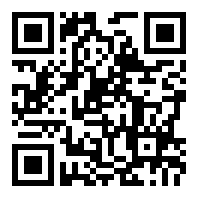 注：请提供准确的电子邮箱地址。蛋白质制备与鉴定平台  蛋白质研究技术中心